Mediterranean Chicken Salad SandwichINGREDIENTS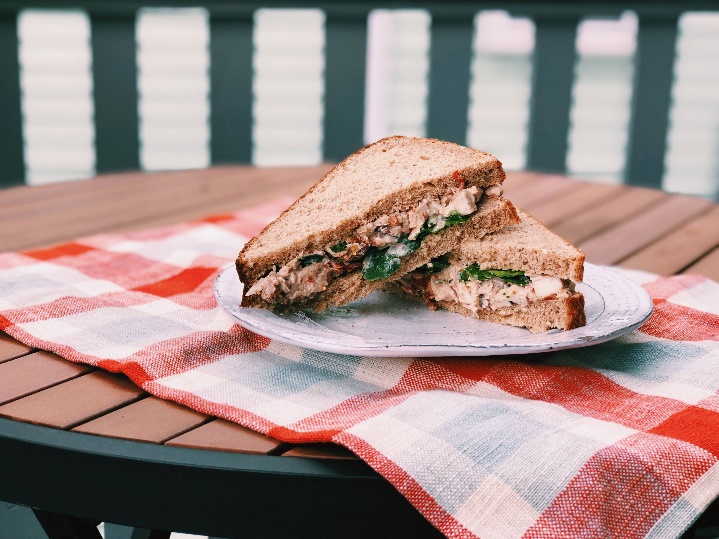 1 cup plain Greek yogurt¼ cup sundried tomatoes ﬁnely chopped2 roasted red peppers, ﬁnely chopped3 cups chopped cooked chicken breasts (from about 1 pound chicken)¼ cup sliced or slivered almonds¼ cup chopped fresh basil1 cup spinach8 slices whole wheat breadINSTRUCTIONSMix together the Greek yogurt, sundried tomatoes, roasted red peppers, chopped chicken, almonds, and basil in a medium mixing bowl until well combined.Portion ¼ of the chicken salad between 2 slices whole grain bread, putting a ¼ cup spinach into each sandwich as well. Serve immediately. (Leftover chicken salad can be stored in the refrigerator.)An Oldways recipe, courtesy of Kelly Toupshttps://wholegrainscouncil.org/recipes/mediterranean-chicken-salad-sandwichesSummer Harvest Linguine with Cannellini Beans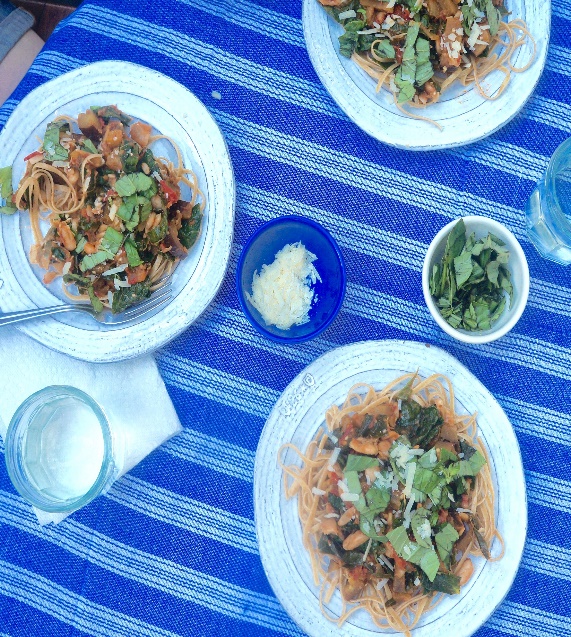 Serves 4https://kellytoups.com/category/recipes/Ingredients:8 oz whole wheat linguine2 tablespoons plus one teaspoon olive oil, divided1 medium onion, chopped1 medium to large eggplant, chopped4 large heirloom tomatoes2 cloves garlic, finely chopped1/2 teaspoon salt1/2 teaspoon dried oregano1 15 oz can cannellini beans (or other white bean), drained and rinsed1 bunch Tuscan kale1/4 cup grated Parmigiano Reggiano1/4 cup fresh basil, cut or torn into ribbonsMethod:Cook linguine according to package instructions. After draining, toss the pasta with one teaspoon olive oil (to prevent noodles from sticking) and set aside.Heat the remaining two tablespoons of olive oil in a large skillet over medium high heat. Add the onion and eggplant.While the onion and eggplant are softening, chop the tomatoes.Once the tomatoes are chopped, add them to the skillet (the eggplant will have absorbed all of the oil by this point, so the pan will need the liquid from the tomatoes).Add the garlic, salt, oregano, and cannellini beans, stirring occasionally.While the vegetables are cooking, remove the kale leaves from their stems and tear or chop into bite sized pieces.Add the kale to the skillet, stirring until kale is wilted.Dive the pasta among four plates, then top each plate with the vegetable mixture. Garnish each plate with one tablespoon each parmigiano reggiano and fresh basil.